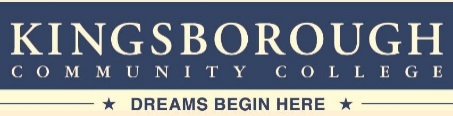 TO BE FILLED OUT BY PERSON SUBMITTING FILE(S)TO BE FILLED OUT BY PERSON SUBMITTING FILE(S)TO BE FILLED OUT BY PERSON SUBMITTING FILE(S)TO BE FILLED OUT BY PERSON SUBMITTING FILE(S)TO BE FILLED OUT BY PERSON SUBMITTING FILE(S)TO BE FILLED OUT BY PERSON SUBMITTING FILE(S)TO BE FILLED OUT BY PERSON SUBMITTING FILE(S)TO BE FILLED OUT BY PERSON SUBMITTING FILE(S)TO BE FILLED OUT BY PERSON SUBMITTING FILE(S)(Please Type)(Please Type)(Please Type)(Please Type)(Please Type)(Please Type)(Please Type)(Please Type)(Please Type)Office of Human ResourcesOffice of Human ResourcesOffice of Human ResourcesDate:Office of Human ResourcesOffice of Human ResourcesOffice of Human ResourcesFirst Name:First Name:First Name:First Name:Office of Human ResourcesOffice of Human ResourcesOffice of Human ResourcesLast Name:Last Name:Last Name:Last Name:CHAIRPERSON PERSONNEL FILE SUBMISSION FORMCHAIRPERSON PERSONNEL FILE SUBMISSION FORMCHAIRPERSON PERSONNEL FILE SUBMISSION FORMDepartment:Department:Department:Department:CHAIRPERSON PERSONNEL FILE SUBMISSION FORMCHAIRPERSON PERSONNEL FILE SUBMISSION FORMCHAIRPERSON PERSONNEL FILE SUBMISSION FORMPayroll/Contract Title:Payroll/Contract Title:Payroll/Contract Title:Payroll/Contract Title:Payroll/Contract Title:All forms must be typed except for signatures; otherwise, they will be returned.All forms must be typed except for signatures; otherwise, they will be returned.All forms must be typed except for signatures; otherwise, they will be returned.All forms must be typed except for signatures; otherwise, they will be returned.All forms must be typed except for signatures; otherwise, they will be returned.All forms must be typed except for signatures; otherwise, they will be returned.No document will be accepted without the date, printed name, AND signature. Also, please ensure that all indicated submissions are attached.No document will be accepted without the date, printed name, AND signature. Also, please ensure that all indicated submissions are attached.No document will be accepted without the date, printed name, AND signature. Also, please ensure that all indicated submissions are attached.Chairperson/Designee:Chairperson/Designee:________________________________________________________________________________________________________________________________________________________________________________________________________________________________No document will be accepted without the date, printed name, AND signature. Also, please ensure that all indicated submissions are attached.No document will be accepted without the date, printed name, AND signature. Also, please ensure that all indicated submissions are attached.No document will be accepted without the date, printed name, AND signature. Also, please ensure that all indicated submissions are attached.SUBMISSION DESCRIPTIONSUBMISSION DESCRIPTIONSUBMISSION DESCRIPTIONSUBMISSION DESCRIPTIONSUBMISSION DESCRIPTIONSUBMISSION DESCRIPTIONSUBMISSION DESCRIPTIONSUBMISSION DESCRIPTIONSUBMISSION DESCRIPTIONSUBMISSION DESCRIPTIONSUBMISSION DESCRIPTIONSUBMISSION DESCRIPTIONI. CHAIRPERSON SUBMISSIONI. CHAIRPERSON SUBMISSIONI. CHAIRPERSON SUBMISSIONI. CHAIRPERSON SUBMISSIONI. CHAIRPERSON SUBMISSIONI. CHAIRPERSON SUBMISSIONI. CHAIRPERSON SUBMISSIONI. CHAIRPERSON SUBMISSIONI. CHAIRPERSON SUBMISSIONI. CHAIRPERSON SUBMISSIONI. CHAIRPERSON SUBMISSIONI. CHAIRPERSON SUBMISSIONAnnual Curriculum Vitae P & B Action Forms P & B Action Forms P & B Action Forms P & B Action Forms P & B Action Forms P & B Action Forms P & B Action Forms P & B Action Forms P & B Action Forms P & B Action Forms Letters Observations Other Other Other Other Other Other Other Other Other Other V. COMMENTS/OTHERV. COMMENTS/OTHERV. COMMENTS/OTHERV. COMMENTS/OTHERV. COMMENTS/OTHERV. COMMENTS/OTHERV. COMMENTS/OTHERV. COMMENTS/OTHERV. COMMENTS/OTHERV. COMMENTS/OTHERV. COMMENTS/OTHERV. COMMENTS/OTHERHUMAN RESOURCES USE ONLYHUMAN RESOURCES USE ONLYHUMAN RESOURCES USE ONLYHUMAN RESOURCES USE ONLYHUMAN RESOURCES USE ONLYHUMAN RESOURCES USE ONLYHUMAN RESOURCES USE ONLYHUMAN RESOURCES USE ONLYHUMAN RESOURCES USE ONLYHUMAN RESOURCES USE ONLYHUMAN RESOURCES USE ONLYHUMAN RESOURCES USE ONLYDate received: ______________________________Date received: ______________________________Date received: ______________________________Received by: ______________________________Received by: ______________________________Received by: ______________________________Received by: ______________________________Received by: ______________________________Received by: ______________________________Received by: ______________________________Received by: ______________________________Received by: ______________________________Missing Document(s)?       Yes            No Missing Document(s)?       Yes            No Missing Document(s)?       Yes            No If yes, explain: __________________________________________________________________________If yes, explain: __________________________________________________________________________If yes, explain: __________________________________________________________________________If yes, explain: __________________________________________________________________________If yes, explain: __________________________________________________________________________If yes, explain: __________________________________________________________________________If yes, explain: __________________________________________________________________________If yes, explain: __________________________________________________________________________If yes, explain: __________________________________________________________________________If yes, explain: __________________________________________________________________________If yes, explain: __________________________________________________________________________If yes, explain: __________________________________________________________________________________________________________________________________________________________________________________________________________________________________________________________________________________________________________________________________________________________________________________________________________________________________________________________________________________________________________________________________________________________________________________________________________________________________________________________________________________________________________________________________________________________________________________________________________________________________________________________________________________________________________________________________________________________________________________________________________________________________________________________________________________________________________________________________________________________________________________________________________________________________________________________________________________________________________________________________________________________________________________________________________________________________________________________________________________________________________________________________________________________________________________________________________________________________________________________________________________________________________________________________________________________________________________________________________________________________________________________________________________________________________________________________________________________________________________________________________________________________________________________________________________________________________________________________________________________________________________________________________________________